PENGARUH INFLASI, LIKUIDITAS, PROFITABILITAS DAN KECUKUPAN MODAL TERHADAP HARGA SAHAM  (Suatu studi pada Bank BUMN yang terdaftar di Bursa Efek Indonesia periode 2013-2020)DRAFTUntuk Memenuhi Salah Satu Syarat Ujian Guna Memperoleh Gelar Magister Manajemen Pada Program Studi Magister Manajemen Konsentrasi Manajemen Keuangan Universitas PasundanOLEH :Rizka Annisa198020034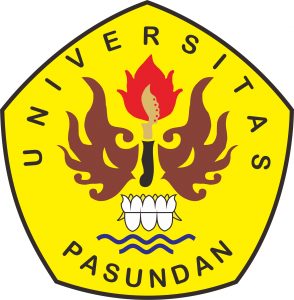 PROGRAM STUDI MAGISTER MANAJEMENPROGRAM PASCASARJANA UNIVERSITAS PASUNDANBANDUNG2022